ОБЩИЕ СВЕДЕНИЯ Учебная дисциплина «Проектирование швейных изделий в САПР» изучается в восьмом семестре.Курсовой проект и курсовая работа не предусмотрены.Формы промежуточной аттестации: Место учебной дисциплины в структуре ОПОПУчебная дисциплина «Проектирование швейных изделий в САПР» относится к части, формируемой участниками образовательных отношений.Основой для освоения дисциплины являются результаты обучения по предшествующим дисциплинам и практикам:конструирование швейных изделий;конструктивное моделирование одежды;конструкторско-технологическая подготовка швейного производства.Результаты обучения по учебной дисциплине, используются при изучении следующих дисциплин и прохождения практик:инновационное проектирование одежды в виртуальной среде;художественное проектирование мужской одежды.ЦЕЛИ И ПЛАНИРУЕМЫЕ РЕЗУЛЬТАТЫ ОБУЧЕНИЯ ПО ДИСЦИПЛИНЕЦелями изучения дисциплины «Проектирование швейных изделий в САПР» являются:формирование навыков проектирования одежды в САПР;владение методами выполнения проектных работ при создании новых моделей одежды с учетом технических требований в САПР;владение современными методами автоматизированного проектирования конструкций одежды и методами оценки их качества.Результатом обучения по учебной дисциплине является овладение обучающимися знаниями, умениями, навыками и опытом деятельности, характеризующими процесс формирования компетенций и обеспечивающими достижение планируемых результатов освоения учебной дисциплины.Формируемые компетенции, индикаторы достижения компетенций, соотнесённые с планируемыми результатами обучения по дисциплине:СТРУКТУРА И СОДЕРЖАНИЕ УЧЕБНОЙ ДИСЦИПЛИНЫОбщая трудоёмкость учебной дисциплины по учебному плану составляет:Структура учебной дисциплины для обучающихся по видам занятий (очно-заочная форма обучения)Структура учебной дисциплины для обучающихся по разделам и темам дисциплины: (очно-заочная форма обучения)Краткое содержание учебной дисциплиныОрганизация самостоятельной работы обучающихсяСамостоятельная работа студента – обязательная часть образовательного процесса, направленная на развитие готовности к профессиональному и личностному самообразованию, на проектирование дальнейшего образовательного маршрута и профессиональной карьеры.Самостоятельная работа обучающихся по дисциплине организована как совокупность аудиторных и внеаудиторных занятий и работ, обеспечивающих успешное освоение дисциплины. Аудиторная самостоятельная работа обучающихся по дисциплине выполняется на учебных занятиях под руководством преподавателя и по его заданию. Аудиторная самостоятельная работа обучающихся входит в общий объем времени, отведенного учебным планом на аудиторную работу, и регламентируется расписанием учебных занятий. Внеаудиторная самостоятельная работа обучающихся – планируемая учебная, научно-исследовательская, практическая работа обучающихся, выполняемая во внеаудиторное время по заданию и при методическом руководстве преподавателя, но без его непосредственного участия, расписанием учебных занятий не регламентируется.Внеаудиторная самостоятельная работа обучающихся включает в себя:подготовку к лекциям, практическим и лабораторным занятиям, зачетам, экзаменам;изучение учебных пособий;подготовка к выполнению лабораторных работ и отчетов по ним;подготовка к промежуточной аттестации в течение семестра.Самостоятельная работа обучающихся с участием преподавателя в форме иной контактной работы предусматривает групповую и (или) индивидуальную работу с обучающимися и включает в себя:проведение консультаций перед экзаменомПеречень разделов/тем/, полностью или частично отнесенных на самостоятельное изучение с последующим контролем:Применение электронного обучения, дистанционных образовательных технологийРеализация программы учебной дисциплины с применением электронного обучения и дистанционных образовательных технологий регламентируется действующими локальными актами университета.В электронную образовательную среду перенесены отдельные виды учебной деятельности:РЕЗУЛЬТАТЫ ОБУЧЕНИЯ ПО ДИСЦИПЛИНЕ, КРИТЕРИИ ОЦЕНКИ УРОВНЯ СФОРМИРОВАННОСТИ КОМПЕТЕНЦИЙ, СИСТЕМА И ШКАЛА ОЦЕНИВАНИЯСоотнесение планируемых результатов обучения с уровнями сформированности компетенцийОЦЕНОЧНЫЕ СРЕДСТВА ДЛЯ ТЕКУЩЕГО КОНТРОЛЯ УСПЕВАЕМОСТИ И ПРОМЕЖУТОЧНОЙ АТТЕСТАЦИИ, ВКЛЮЧАЯ САМОСТОЯТЕЛЬНУЮ РАБОТУ ОБУЧАЮЩИХСЯПри проведении контроля самостоятельной работы обучающихся, текущего контроля и промежуточной аттестации по учебной дисциплине «Проектирование швейных изделий в САПР» проверяется уровень сформированности у обучающихся компетенций и запланированных результатов обучения по дисциплине, указанных в разделе 2 настоящей программы.Формы текущего контроля успеваемости, примеры типовых заданий: Критерии, шкалы оценивания текущего контроля успеваемости:Промежуточная аттестация:Критерии, шкалы оценивания промежуточной аттестации учебной дисциплины:Система оценивания результатов текущего контроля и промежуточной аттестации.Оценка по дисциплине выставляется обучающемуся с учётом результатов текущей и промежуточной аттестации.Полученный совокупный результат конвертируется в пятибалльную систему оценок в соответствии с таблицей:ОБРАЗОВАТЕЛЬНЫЕ ТЕХНОЛОГИИРеализация программы предусматривает использование в процессе обучения следующих образовательных технологий:проблемная лекция;проектная деятельность;проведение интерактивных лекций;групповых дискуссий;анализ ситуаций и имитационных моделей;преподавание дисциплин (модулей) в форме курсов, составленных на основе результатов научных исследований, в том числе с учётом региональных особенностей профессиональной деятельности выпускников и потребностей работодателей;поиск и обработка информации с использованием сети Интернет;дистанционные образовательные технологии;применение электронного обучения;просмотр учебных фильмов с их последующим анализом;использование на лекционных занятиях видеоматериалов и наглядных пособий;самостоятельная работа в системе компьютерного тестирования;обучение в сотрудничестве (командная, групповая работа).ПРАКТИЧЕСКАЯ ПОДГОТОВКАПрактическая подготовка в рамках учебной дисциплины реализуется при проведении лабораторных работ, предусматривающих участие обучающихся в выполнении отдельных элементов работ, связанных с будущей профессиональной деятельностью.Проводятся отдельные занятия лекционного типа, которые предусматривают передачу учебной информации обучающимся, которая необходима для последующего выполнения практической работы. ОРГАНИЗАЦИЯ ОБРАЗОВАТЕЛЬНОГО ПРОЦЕССА ДЛЯ ЛИЦ С ОГРАНИЧЕННЫМИ ВОЗМОЖНОСТЯМИ ЗДОРОВЬЯПри обучении лиц с ограниченными возможностями здоровья и инвалидов используются подходы, способствующие созданию безбарьерной образовательной среды: технологии дифференциации и индивидуального обучения, применение соответствующих методик по работе с инвалидами, использование средств дистанционного общения, проведение дополнительных индивидуальных консультаций по изучаемым теоретическим вопросам и практическим занятиям, оказание помощи при подготовке к промежуточной аттестации.При необходимости рабочая программа дисциплины может быть адаптирована для обеспечения образовательного процесса лицам с ограниченными возможностями здоровья, в том числе для дистанционного обучения.Учебные и контрольно-измерительные материалы представляются в формах, доступных для изучения студентами с особыми образовательными потребностями с учетом нозологических групп инвалидов:Для подготовки к ответу на практическом занятии, студентам с ограниченными возможностями здоровья среднее время увеличивается по сравнению со средним временем подготовки обычного студента.Для студентов с инвалидностью или с ограниченными возможностями здоровья форма проведения текущей и промежуточной аттестации устанавливается с учетом индивидуальных психофизических особенностей (устно, письменно на бумаге, письменно на компьютере, в форме тестирования и т.п.). Промежуточная аттестация по дисциплине может проводиться в несколько этапов в форме рубежного контроля по завершению изучения отдельных тем дисциплины. При необходимости студенту предоставляется дополнительное время для подготовки ответа на зачете или экзамене.Для осуществления процедур текущего контроля успеваемости и промежуточной аттестации обучающихся создаются, при необходимости, фонды оценочных средств, адаптированные для лиц с ограниченными возможностями здоровья и позволяющие оценить достижение ими запланированных в основной образовательной программе результатов обучения и уровень сформированности всех компетенций, заявленных в образовательной программе.МАТЕРИАЛЬНО-ТЕХНИЧЕСКОЕ ОБЕСПЕЧЕНИЕ ДИСЦИПЛИНЫХарактеристика материально-технического обеспечения дисциплины (модуля) составляется в соответствии с требованиями ФГОС ВО.Материально-техническое обеспечение дисциплины при обучении с использованием традиционных технологий обучения.Материально-техническое обеспечение учебной дисциплины при обучении с использованием электронного обучения и дистанционных образовательных технологий.Технологическое обеспечение реализации программы/модуля осуществляется с использованием элементов электронной информационно-образовательной среды университета.УЧЕБНО-МЕТОДИЧЕСКОЕ И ИНФОРМАЦИОННОЕ ОБЕСПЕЧЕНИЕ УЧЕБНОЙ ДИСЦИПЛИНЫИНФОРМАЦИОННОЕ ОБЕСПЕЧЕНИЕ УЧЕБНОГО ПРОЦЕССАРесурсы электронной библиотеки, информационно-справочные системы и профессиональные базы данных:Перечень программного обеспечения ЛИСТ УЧЕТА ОБНОВЛЕНИЙ РАБОЧЕЙ ПРОГРАММЫ УЧЕБНОЙ ДИСЦИПЛИНЫВ рабочую программу учебной дисциплины внесены изменения/обновления и утверждены на заседании кафедры:Министерство науки и высшего образования Российской ФедерацииМинистерство науки и высшего образования Российской ФедерацииФедеральное государственное бюджетное образовательное учреждениеФедеральное государственное бюджетное образовательное учреждениевысшего образованиявысшего образования«Российский государственный университет им. А.Н. Косыгина«Российский государственный университет им. А.Н. Косыгина(Технологии. Дизайн. Искусство)»(Технологии. Дизайн. Искусство)»Институт Технологический институт легкой промышленностиКафедраХудожественного моделирования, конструирования и технологии швейных изделийРАБОЧАЯ ПРОГРАММАУЧЕБНОЙ ДИСЦИПЛИНЫРАБОЧАЯ ПРОГРАММАУЧЕБНОЙ ДИСЦИПЛИНЫРАБОЧАЯ ПРОГРАММАУЧЕБНОЙ ДИСЦИПЛИНЫПроектирование швейных изделий в САПРПроектирование швейных изделий в САПРПроектирование швейных изделий в САПРУровень образования бакалавриатбакалавриатНаправление подготовки29.03.05Конструирование изделий легкой промышленностиПрофильКонструирование и цифровое моделирование одеждыКонструирование и цифровое моделирование одеждыСрок освоения образовательной программы по очно-заочной форме обучения5 лет5 летФорма обученияочно-заочнаяочно-заочнаяРабочая программа учебной дисциплины «Проектирование швейных изделий в САПР» основной профессиональной образовательной программы высшего образования, рассмотрена и одобрена на заседании кафедры, протокол № 12 от 29.06.2021 г.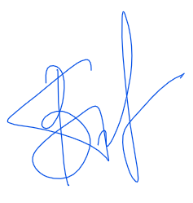 Рабочая программа учебной дисциплины «Проектирование швейных изделий в САПР» основной профессиональной образовательной программы высшего образования, рассмотрена и одобрена на заседании кафедры, протокол № 12 от 29.06.2021 г.Рабочая программа учебной дисциплины «Проектирование швейных изделий в САПР» основной профессиональной образовательной программы высшего образования, рассмотрена и одобрена на заседании кафедры, протокол № 12 от 29.06.2021 г.Рабочая программа учебной дисциплины «Проектирование швейных изделий в САПР» основной профессиональной образовательной программы высшего образования, рассмотрена и одобрена на заседании кафедры, протокол № 12 от 29.06.2021 г.Разработчики рабочей программы учебной дисциплины: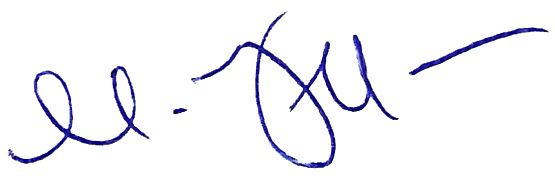 Разработчики рабочей программы учебной дисциплины:Разработчики рабочей программы учебной дисциплины:Разработчики рабочей программы учебной дисциплины:профессорВ.В. ГетманцеваВ.В. Гетманцевастарший преподавательМ.В. КиселеваМ.В. КиселеваЗаведующий кафедрой:Заведующий кафедрой: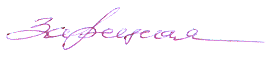 Г.П. Зарецкаявосьмом семестр- экзамен Код и наименование компетенцииКод и наименование индикаторадостижения компетенцииПланируемые результаты обучения по дисциплинеПК-5Способен осуществлять цифровое моделирование конструкций швейных изделий с применением систем автоматизированного проектирования и информационных технологийИД-ПК-5.1Решение задач проектирования изделий легкой промышленности с помощью современных информационных технологий и прикладных программных средствприменяет классические и инновационные технологии в проектировании и изготовлении швейных изделий с помощью информационных технологий и прикладных программных средствПК-5Способен осуществлять цифровое моделирование конструкций швейных изделий с применением систем автоматизированного проектирования и информационных технологийИД-ПК-5.2Построение базовых и исходных модельных конструкций швейных изделий по классическим отечественным или зарубежным методикам конструирования в автоматизированной графической средеприменяет классические и инновационные технологии в проектировании и изготовлении швейных изделий с помощью информационных технологий и прикладных программных средствПК-5Способен осуществлять цифровое моделирование конструкций швейных изделий с применением систем автоматизированного проектирования и информационных технологийИД-ПК-5.3Цифровое моделирование конструкций швейных изделий с применением систем автоматизированного проектирования одеждыприменяет классические и инновационные технологии в проектировании и изготовлении швейных изделий с помощью информационных технологий и прикладных программных средствПК-5Способен осуществлять цифровое моделирование конструкций швейных изделий с применением систем автоматизированного проектирования и информационных технологийИД-ПК-5.4Разработка комплекта лекал и их техническое размножение в системах автоматизированного проектирования одеждыприменяет классические и инновационные технологии в проектировании и изготовлении швейных изделий с помощью информационных технологий и прикладных программных средствПК-5Способен осуществлять цифровое моделирование конструкций швейных изделий с применением систем автоматизированного проектирования и информационных технологийИД-ПК-5.5Оценка технологичности и материалоемкости проектируемой модели с помощью методов автоматизированного проектирования одеждыприменяет классические и инновационные технологии в проектировании и изготовлении швейных изделий с помощью информационных технологий и прикладных программных средствпо очно-заочной форме обучения4з.е.144час.Структура и объем дисциплиныСтруктура и объем дисциплиныСтруктура и объем дисциплиныСтруктура и объем дисциплиныСтруктура и объем дисциплиныСтруктура и объем дисциплиныСтруктура и объем дисциплиныСтруктура и объем дисциплиныСтруктура и объем дисциплиныСтруктура и объем дисциплиныОбъем дисциплины по семестрамформа промежуточной аттестациивсего, часКонтактная аудиторная работа, часКонтактная аудиторная работа, часКонтактная аудиторная работа, часКонтактная аудиторная работа, часСамостоятельная работа обучающегося, часСамостоятельная работа обучающегося, часСамостоятельная работа обучающегося, часОбъем дисциплины по семестрамформа промежуточной аттестациивсего, часлекции, часпрактические занятия, часлабораторные занятия, часпрактическая подготовка, часкурсовая работа/курсовой проектсамостоятельная работа обучающегося, часпромежуточная аттестация, час8 семестрэкзамен14414287527Всего:14414287527Планируемые (контролируемые) результаты освоения: код(ы) формируемой(ых) компетенции(й) и индикаторов достижения компетенцийНаименование разделов, тем;форма(ы) промежуточной аттестацииВиды учебной работыВиды учебной работыВиды учебной работыВиды учебной работыСамостоятельная работа, часВиды и формы контрольных мероприятий, обеспечивающие по совокупности текущий контроль успеваемости;формы промежуточного контроля успеваемостиПланируемые (контролируемые) результаты освоения: код(ы) формируемой(ых) компетенции(й) и индикаторов достижения компетенцийНаименование разделов, тем;форма(ы) промежуточной аттестацииКонтактная работаКонтактная работаКонтактная работаКонтактная работаСамостоятельная работа, часВиды и формы контрольных мероприятий, обеспечивающие по совокупности текущий контроль успеваемости;формы промежуточного контроля успеваемостиПланируемые (контролируемые) результаты освоения: код(ы) формируемой(ых) компетенции(й) и индикаторов достижения компетенцийНаименование разделов, тем;форма(ы) промежуточной аттестацииЛекции, часПрактические занятия, часЛабораторные работы, часПрактическая подготовка, часСамостоятельная работа, часВиды и формы контрольных мероприятий, обеспечивающие по совокупности текущий контроль успеваемости;формы промежуточного контроля успеваемостиВосьмой семестрВосьмой семестрВосьмой семестрВосьмой семестрВосьмой семестрВосьмой семестрВосьмой семестрРаздел I. Общие сведения по системе AutoCADРаздел I. Общие сведения по системе AutoCADФормы текущего контроля по разделу I:защита лабораторных работПК-5: ИД-ПК-5.1ИД-ПК-5.2ИД-ПК-5.3ИД-ПК-5.4ИД-ПК-5.5Тема 1.1 Обзор профессиональной деятельности в системе AutoCAD конструктора одежды. Способы ввода команд и выхода из них. Объектные привязки постоянные и одноразовые. Способы выбора объектов чертежа.2410Формы текущего контроля по разделу I:защита лабораторных работРаздел II. Конструктивное моделирование базовой конструкции одеждыРаздел II. Конструктивное моделирование базовой конструкции одеждыФормы текущего контроля по разделу II:защита лабораторных работ,выполнение индивидуальных заданийПК-5: ИД-ПК-5.1ИД-ПК-5.2ИД-ПК-5.3ИД-ПК-5.4ИД-ПК-5.5Тема 2.1 Конструктивное моделирование (КМ) 1-ого вида. Объединение растворов вытачек.2410Формы текущего контроля по разделу II:защита лабораторных работ,выполнение индивидуальных заданийПК-5: ИД-ПК-5.1ИД-ПК-5.2ИД-ПК-5.3ИД-ПК-5.4ИД-ПК-5.5Тема 2.2Перевод вытачек по криволинейному контуру, по ломаной линии; замена вытачек складками, сборкой. проектирование подрезов.2410Формы текущего контроля по разделу II:защита лабораторных работ,выполнение индивидуальных заданийПК-5: ИД-ПК-5.1ИД-ПК-5.2ИД-ПК-5.3ИД-ПК-5.4ИД-ПК-5.5Тема 2.3Сбой рисунка полосы материала на швах изделия.Разработка пользовательской штриховки в системе AutoCAD, соответствующей рисунку ткани в полоску или клетку.2410Формы текущего контроля по разделу II:защита лабораторных работ,выполнение индивидуальных заданийПК-5: ИД-ПК-5.1ИД-ПК-5.2ИД-ПК-5.3ИД-ПК-5.4ИД-ПК-5.5Тема 2.4Редактирование положения бокового шва при целой по центру спинке, на котором расположена базовая точка штриховки.2410Формы текущего контроля по разделу II:защита лабораторных работ,выполнение индивидуальных заданийПК-5: ИД-ПК-5.1ИД-ПК-5.2ИД-ПК-5.3ИД-ПК-5.4ИД-ПК-5.5Тема 2.5Рельефы, проходящие через экстремальные точки фигуры.Рельефы, не проходящие через экстремальные точки фигуры. Способы определения длин конструктивных линий.2410Формы текущего контроля по разделу II:защита лабораторных работ,выполнение индивидуальных заданийРаздел III. Технические требования к выполнению самостоятельной работы по моделированию конструкцииРаздел III. Технические требования к выполнению самостоятельной работы по моделированию конструкцииФормы текущего контроля по разделу III:защита лабораторных работПК-5: ИД-ПК-5.1ИД-ПК-5.2ИД-ПК-5.3ИД-ПК-5.4ИД-ПК-5.5Тема 3.1Выполнению портфолио в виде презентации Microsoft PowerPoint на базе индивидуальных заданий по М.О. в САПР AutoCAD.2415Формы текущего контроля по разделу III:защита лабораторных работЭкзамен27Экзамен в формате электронного тестированияИТОГО за восьмой семестр1428102ИТОГО за весь период1428102№ ппНаименование раздела и темы дисциплиныСодержание раздела (темы)Раздел IОбщие сведения по системе AutoCADОбщие сведения по системе AutoCADТема 1.1Обзор профессиональной деятельности в системе AutoCAD конструктора одежды. Способы ввода команд и выхода из них. Объектные привязки постоянные и одноразовые. Способы выбора объектов чертежа.Введение в предмет. Конструктивное моделирование (КМ) 1-ого вида (перевод вытачек по прямолинейному контуру.Раздел IIКонструктивное моделирование базовой конструкции одеждыКонструктивное моделирование базовой конструкции одеждыТема 2.1Конструктивное моделирование (КМ) 1-ого вида. Объединение растворов вытачек.Замена одной вытачки на несколько. Проверка срезов на сопряженность и соразмерность.Тема 2.2Перевод вытачек по криволинейному контуру, по ломаной линии; замена вытачек складками, сборкой. проектирование подрезов.Простой перевод вытачек с учетом рисунка ткани в полоску и клетку.Тема 2.3Сбой рисунка полосы материала на швах изделия.Разработка пользовательской штриховки в системе AutoCAD, соответствующей рисунку ткани в полоску или клетку.Определение базовой точки штриховки на боковом срезе конструкции при наличии центрального шва спинки.Тема 2.4Редактирование положения бокового шва при целой по центру спинке, на котором расположена базовая точка штриховки.Конструктивное моделирование 2-ого вида (параллельное расширение).Конструктивное моделирование 2-ого вида (коническое расширение деталей конструкции).Тема 2.5Рельефы, проходящие через экстремальные точки фигуры.Рельефы, не проходящие через экстремальные точки фигуры. Способы определения длин конструктивных линий.Построение края борта и разметка петель.Раздел IIIТехнические требования к выполнению самостоятельной работы по моделированию конструкцииТехнические требования к выполнению самостоятельной работы по моделированию конструкцииТема 3.1Выполнению портфолио в виде презентации Microsoft PowerPoint на базе индивидуальных заданий по М.О. в САПР AutoCAD.Разработка МК на базе индивидуального задания по М.О. в САПР AutoCAD.№ ппНаименование раздела /темы дисциплины, выносимые на самостоятельное изучениеЗадания для самостоятельной работыВиды и формы контрольных мероприятий(учитываются при проведении текущего контроля)Трудоемкость, часРаздел IОбщие сведения по системе AutoCADОбщие сведения по системе AutoCADОбщие сведения по системе AutoCADОбщие сведения по системе AutoCADТема 1.1Обзор профессиональной деятельности в системе AutoCAD конструктора одежды. Способы ввода команд и выхода из них. Объектные привязки постоянные и одноразовые. Способы выбора объектов чертежа.Оформление отчета по работе;изучение учебных пособийОтчет с результатами выполненных заданий10Раздел IIКонструктивное моделирование базовой конструкции одеждыКонструктивное моделирование базовой конструкции одеждыКонструктивное моделирование базовой конструкции одеждыКонструктивное моделирование базовой конструкции одеждыТема 2.1Конструктивное моделирование (КМ) 1-ого вида. Объединение растворов вытачек.Подготовка к выполнению лабораторных работ и отчетов по нимОтчет с результатами выполненных заданий10Тема 2.1Перевод вытачек по криволинейному контуру, по ломаной линии; замена вытачек складками, сборкой. проектирование подрезов.Подготовка к выполнению лабораторных работ и отчетов по нимОтчет с результатами выполненных заданий10Тема 2.3Сбой рисунка полосы материала на швах изделия.Разработка пользовательской штриховки в системе AutoCAD, соответствующей рисунку ткани в полоску или клетку.Оформление отчета по работе;изучение учебных пособийОтчет с результатами выполненных заданий10Тема 2.4Редактирование положения бокового шва при целой по центру спинке, на котором расположена базовая точка штриховки.Подготовка к выполнению лабораторных работ и отчетов по нимОтчет с результатами выполненных заданий10Тема 2.5Рельефы, проходящие через экстремальные точки фигуры.Рельефы, не проходящие через экстремальные точки фигуры. Способы определения длин конструктивных линий.Подготовка к выполнению лабораторных работ и отчетов по нимОтчет с результатами выполненных заданий10Раздел IIIТехнические требования к выполнению самостоятельной работы по моделированию конструкцииТехнические требования к выполнению самостоятельной работы по моделированию конструкцииТехнические требования к выполнению самостоятельной работы по моделированию конструкцииТехнические требования к выполнению самостоятельной работы по моделированию конструкцииТема 3.1Выполнению портфолио в виде презентации Microsoft PowerPoint на базе индивидуальных заданий по М.О. в САПР AutoCAD.Подготовка к выполнению лабораторных работ и отчетов по нимОтчет с результатами выполненных заданий15использованиеЭО и ДОТиспользование ЭО и ДОТобъем, часвключение в учебный процесссмешанное обучение8 семестрВ соответствии с расписанием учебных занятий.Организация самостоятельной работы обучающегося, включая контроль знаний обучающегосясмешанное обучениелекции14В соответствии с расписанием учебных занятий.Организация самостоятельной работы обучающегося, включая контроль знаний обучающегосясмешанное обучениесамостоятельная работа студентов75В соответствии с расписанием учебных занятий.Организация самостоятельной работы обучающегося, включая контроль знаний обучающегосяУровни сформированности компетенцийИтоговое количество балловв 100-балльной системепо результатам текущей и промежуточной аттестацииОценка в пятибалльной системепо результатам текущей и промежуточной аттестацииПоказатели уровня сформированности Показатели уровня сформированности Показатели уровня сформированности Уровни сформированности компетенцийИтоговое количество балловв 100-балльной системепо результатам текущей и промежуточной аттестацииОценка в пятибалльной системепо результатам текущей и промежуточной аттестацииуниверсальнойкомпетенцииобщепрофессиональной(-ых) компетенцийпрофессиональной(-ых)компетенции(-й)Уровни сформированности компетенцийИтоговое количество балловв 100-балльной системепо результатам текущей и промежуточной аттестацииОценка в пятибалльной системепо результатам текущей и промежуточной аттестацииПК-5ИД-ПК-5.1ИД-ПК-5.2ИД-ПК-5.3ИД-ПК-5.4ИД-ПК-5.5высокий85 – 100отлично/зачтено (отлично)/зачтеноОбучающийся:- способен грамотно осуществлять цифровое моделирование конструкций швейных изделий с применением систем автоматизированного проектирования и информационных технологий- показывает высокие способности в решение задач проектирования изделий легкой промышленности с помощью современных информационных технологий и прикладных программных средств- демонстрирует системный подход в построение базовых и исходных модельных конструкций швейных изделий по классическим отечественным или зарубежным методикам конструирования в автоматизированной графической среде- свободно осуществляет выбор оптимальных вариантов цифрового моделирования конструкций швейных изделий с применением систем автоматизированного проектирования одежды- показывает высокие способности при разработке комплекта лекал и их техническое размножение в системах автоматизированного проектирования одежды- показывает четкие системные знания при оценке технологичности и материалоемкости проектируемой модели с помощью методов автоматизированного проектирования одеждыповышенный65 – 84хорошо/зачтено (хорошо)/зачтеноОбучающийся:- способен грамотно с негрубыми ошибками осуществлять цифровое моделирование конструкций швейных изделий с применением систем автоматизированного проектирования и информационных технологий- показывает способности в решение задач проектирования изделий легкой промышленности с помощью современных информационных технологий и прикладных программных средств- демонстрирует грамотный с негрубыми ошибками подход в построение базовых и исходных модельных конструкций швейных изделий по классическим отечественным или зарубежным методикам конструирования в автоматизированной графической среде- ориентируется в вариантах выбора оптимальных вариантов цифрового моделирования конструкций швейных изделий с применением систем автоматизированного проектирования одежды- способен разработать комплект лекал и их техническое размножение в системах автоматизированного проектирования одежды- способен оценить технологичность и материалоемкость проектируемой модели с помощью методов автоматизированного проектирования одежды, не допуская грубых неточностейбазовый41 – 64удовлетворительно/зачтено (удовлетворительно)/зачтеноОбучающийся:- способен разрабатывать конструкции швейных изделий различного ассортимента, используя методический материал;демонстрирует фрагментарные знания по дисциплине;- ответ отражает знания на базовом уровне теоретического и практического материала в объеме, необходимом для дальнейшей учебы и предстоящей работы по профилю обучениянизкий0 – 40неудовлетворительно/не зачтеноОбучающийся:демонстрирует фрагментарные знания теоретического и практического материал, допускает грубые ошибки при его изложении на занятиях и в ходе промежуточной аттестации;испытывает серьёзные затруднения в применении теоретических положений при решении практических задач профессиональной направленности стандартного уровня сложности, не владеет необходимыми для этого навыками и приёмами;не способен выполнить анализ конструкции швейного изделия, технологического процесса производства; выполняет задания только по образцу и под руководством преподавателя;ответ отражает отсутствие знаний на базовом уровне теоретического и практического материала в объеме, необходимом для дальнейшей учебы.Обучающийся:демонстрирует фрагментарные знания теоретического и практического материал, допускает грубые ошибки при его изложении на занятиях и в ходе промежуточной аттестации;испытывает серьёзные затруднения в применении теоретических положений при решении практических задач профессиональной направленности стандартного уровня сложности, не владеет необходимыми для этого навыками и приёмами;не способен выполнить анализ конструкции швейного изделия, технологического процесса производства; выполняет задания только по образцу и под руководством преподавателя;ответ отражает отсутствие знаний на базовом уровне теоретического и практического материала в объеме, необходимом для дальнейшей учебы.Обучающийся:демонстрирует фрагментарные знания теоретического и практического материал, допускает грубые ошибки при его изложении на занятиях и в ходе промежуточной аттестации;испытывает серьёзные затруднения в применении теоретических положений при решении практических задач профессиональной направленности стандартного уровня сложности, не владеет необходимыми для этого навыками и приёмами;не способен выполнить анализ конструкции швейного изделия, технологического процесса производства; выполняет задания только по образцу и под руководством преподавателя;ответ отражает отсутствие знаний на базовом уровне теоретического и практического материала в объеме, необходимом для дальнейшей учебы.№ ппФормы текущего контроляПримеры типовых заданий1Отчет по ЛР с результатами выполненных заданий 1.Отчет по ЛР.1 Способы ввода команд и выхода из них. 2.Отчет по ЛР.2 Объектные привязки постоянные и одноразовые. 3.Отчет по ЛР.3 Перевод вытачек по криволинейному контуру, по ломаной линии; замена вытачек складками, сборкой. проектирование подрезов4. Отчет по ЛР.4 Разработка пользовательской штриховки в системе AutoCAD, соответствующей рисунку ткани в полоску или клетку.5. Отчет по ЛР.5 Редактирование положения бокового шва при целой по центру спинке, на котором расположена базовая точка штриховки2Выполнение индивидуальных заданийЗадание №1.Осуществить перевод вытачек согласно представленному эскизу: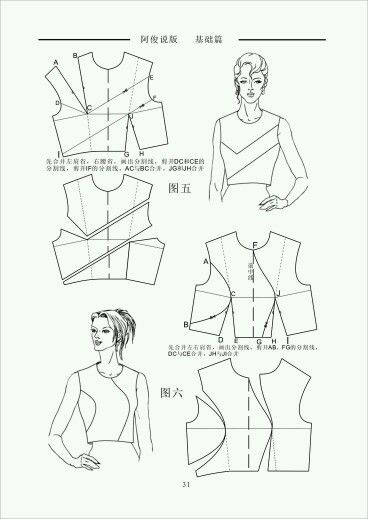 Ответ:Задание №2.Осуществить проектирование рельефных швов согласно представленному эскизу:Ответ:Задание №3.Осуществить моделирование переда согласно представленному эскизу: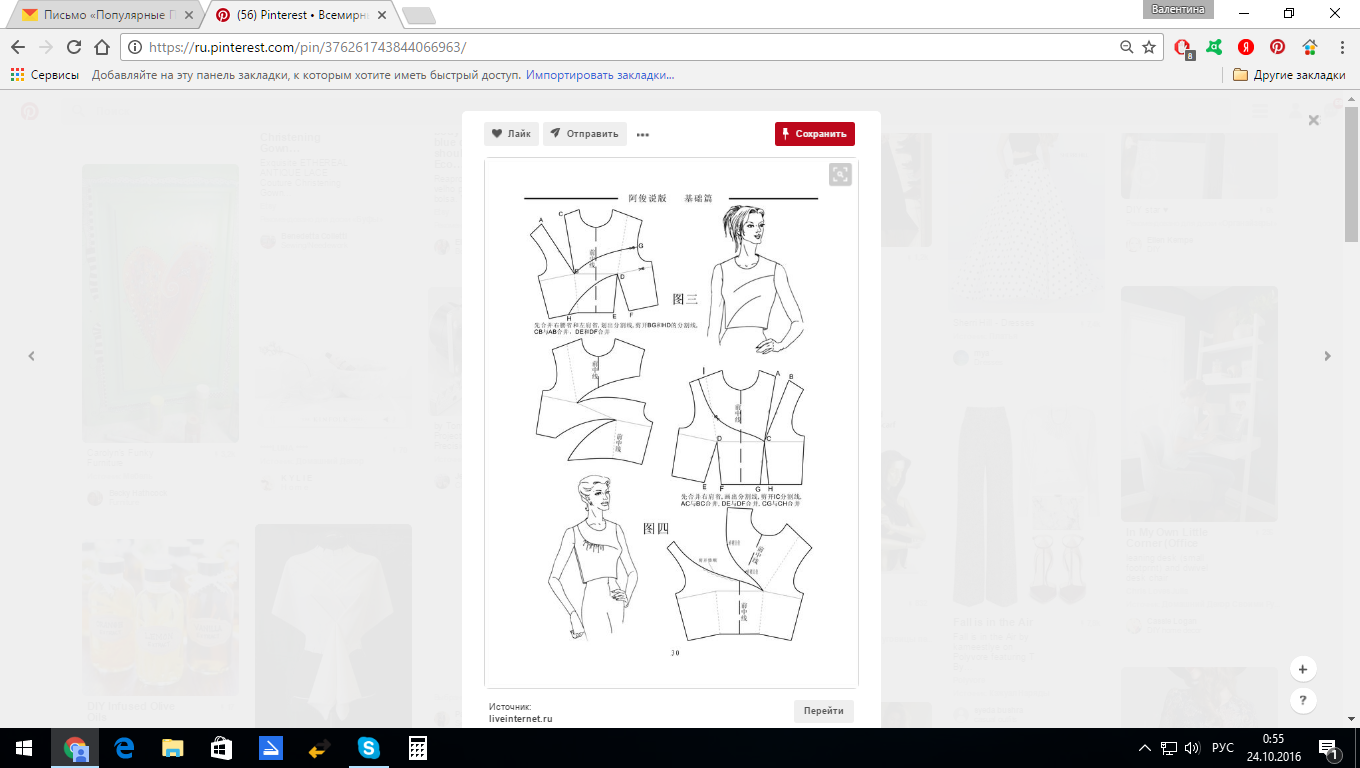 Ответ: Задание №4.Осуществить перевод вытачек согласно представленному эскизу: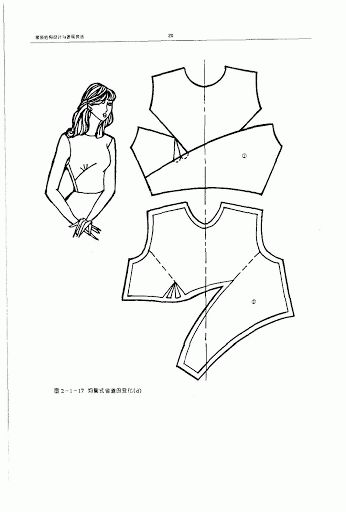 Ответ: Задание №5.Осуществить моделирование переда согласно представленному эскизу: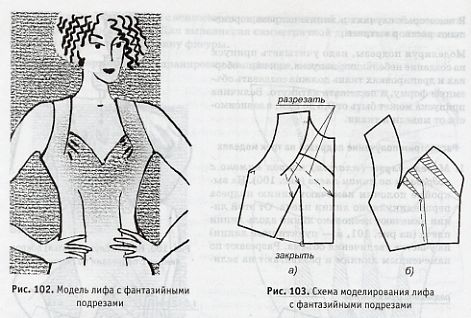 Ответ:Наименование оценочного средства (контрольно-оценочного мероприятия)Критерии оцениванияШкалы оцениванияШкалы оцениванияНаименование оценочного средства (контрольно-оценочного мероприятия)Критерии оценивания100-балльная системаПятибалльная системаПисьменные отчеты по лабораторным работамРабота выполнена полностью. Нет ошибок в логических рассуждениях. Возможно наличие одной неточности или описки, не являющиеся следствием незнания или непонимания учебного материала. Обучающийся показал полный объем знаний, умений в освоении пройденных тем и применение их на практике.6-8 баллов5Письменные отчеты по лабораторным работамРабота выполнена полностью, но обоснований шагов решения недостаточно. Допущена одна ошибка или два-три недочета.4-6 баллов4Письменные отчеты по лабораторным работамДопущены более одной ошибки или более двух-трех недочетов.2-4 баллов3Письменные отчеты по лабораторным работамРабота выполнена не полностью. Допущены грубые ошибки.1-2 балла2Письменные отчеты по лабораторным работамРабота не выполнена.0 баллов2Индивидуальное заданиеЗа выполнение индивидуального задания испытуемому выставляются баллы9 – 10 баллов5Индивидуальное заданиеЗа выполнение индивидуального задания испытуемому выставляются баллы6 – 8 баллов4Индивидуальное заданиеЗа выполнение индивидуального задания испытуемому выставляются баллы4 – 5 баллов3Индивидуальное заданиеЗа выполнение индивидуального задания испытуемому выставляются баллы0 – 3 баллов2Форма промежуточной аттестацииТиповые контрольные задания и иные материалыдля проведения промежуточной аттестации:Экзамен 8 семестрКомпьютерное тестированиеТестирование (проводится на компьютерах)Заключается в кратких ответах, с помощью переключателя, устанавливаемого на правильный ответ. Чтобы получить зачёт от компьютера, необходимо уложиться в отведенное время, которое отсчитывается в секундах в правом верхнем углу тестового окна сразу после выбора задания для тестирования.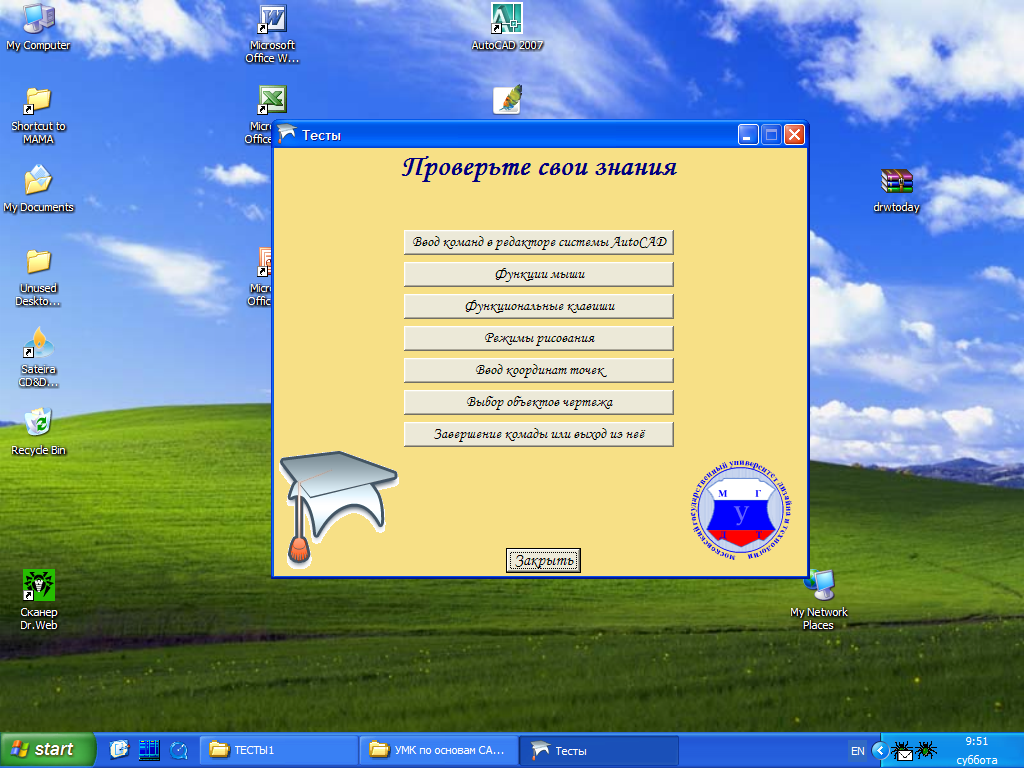 1 задание тестирования:Ввод команд в редакторе системы AutoCADКоманду можно вводить: на запрос "Command" в командной строкепосле получения результата в предыдущей командепосле выхода из последней командыКоманду можно вводить:из различных менюс клавиатурыиз различных меню или с клавиатурыПри нажатии клавиши Enter на запрос системы "Command:" ...осуществится выход из последней командыосуществится ввод предыдущей командыпрервется выполнение командыФорма промежуточной аттестацииКритерии оцениванияШкалы оцениванияШкалы оцениванияШкалы оцениванияНаименование оценочного средстваКритерии оценивания100-балльная системаПятибалльная системаПятибалльная системаЭкзамен:компьютерное тестированиеРаспределение баллов по вопросам билета: напримерВсего 30 вопросов, каждый верный ответ равен 1 баллуЗа выполнение каждого тестового задания испытуемому выставляются баллы. При оценивании применяется номинальная шакала.Номинальная шкала предполагает, что за правильный ответ к каждому заданию выставляется один балл, за неправильный — ноль. В соответствии с номинальной шкалой, оценивается всё задание в целом, а не какая-либо из его частей.25 – 30 баллов 585% - 100%Экзамен:компьютерное тестированиеРаспределение баллов по вопросам билета: напримерВсего 30 вопросов, каждый верный ответ равен 1 баллуЗа выполнение каждого тестового задания испытуемому выставляются баллы. При оценивании применяется номинальная шакала.Номинальная шкала предполагает, что за правильный ответ к каждому заданию выставляется один балл, за неправильный — ноль. В соответствии с номинальной шкалой, оценивается всё задание в целом, а не какая-либо из его частей.17– 24 баллов465% - 84%Экзамен:компьютерное тестированиеРаспределение баллов по вопросам билета: напримерВсего 30 вопросов, каждый верный ответ равен 1 баллуЗа выполнение каждого тестового задания испытуемому выставляются баллы. При оценивании применяется номинальная шакала.Номинальная шкала предполагает, что за правильный ответ к каждому заданию выставляется один балл, за неправильный — ноль. В соответствии с номинальной шкалой, оценивается всё задание в целом, а не какая-либо из его частей.9 – 16 баллов341% - 64%Экзамен:компьютерное тестированиеРаспределение баллов по вопросам билета: напримерВсего 30 вопросов, каждый верный ответ равен 1 баллуЗа выполнение каждого тестового задания испытуемому выставляются баллы. При оценивании применяется номинальная шакала.Номинальная шкала предполагает, что за правильный ответ к каждому заданию выставляется один балл, за неправильный — ноль. В соответствии с номинальной шкалой, оценивается всё задание в целом, а не какая-либо из его частей.0 – 8 баллов240% и менее 40%Форма контроля100-балльная система Пятибалльная системаТекущий контроль 8 семестр: - защита отчета по лабораторным работам (разделы 1-3)0 - 60 балловзачтено/не зачтено- индивидуальное задание0 - 10 балловзачтено/не зачтеноПромежуточная аттестация (экзамен)0 - 30 балловотличнохорошоудовлетворительнонеудовлетворительноИтого за 8 семестр (Проектирование швейных изделий в САПР)0 - 100 балловотличнохорошоудовлетворительнонеудовлетворительно100-балльная системапятибалльная системапятибалльная система100-балльная системазачет с оценкой/экзамензачет85 – 100 балловотличнозачтено (отлично)65 – 84 балловхорошозачтено (хорошо)41 – 64 балловудовлетворительнозачтено (удовлетворительно)0 – 40 балловнеудовлетворительноНаименование учебных аудиторий, лабораторий, мастерских, библиотек, спортзалов, помещений для хранения и профилактического обслуживания учебного оборудования и т.п.Оснащенность учебных аудиторий, лабораторий, мастерских, библиотек, спортивных залов, помещений для хранения и профилактического обслуживания учебного оборудования и т.п.119071, г. Москва, Малый Калужский переулок, дом 2, строение 6119071, г. Москва, Малый Калужский переулок, дом 2, строение 6аудитории для проведения занятий лекционного типакомплект учебной мебели, технические средства обучения, служащие для представления учебной информации большой аудитории: ноутбук;проектор.аудитории для проведения лабораторных занятий, занятий семинарского типа, групповых и индивидуальных консультаций, текущего контроля и промежуточной аттестациикомплект учебной мебели, технические средства обучения, служащие для представления учебной информации большой аудитории: 10 персональных компьютеров, принтеры; специализированное оборудование: плоттер, термопресс, манекены, принтер текстильный, стенды с образцами.Помещения для самостоятельной работы обучающихсяОснащенность помещений для самостоятельной работы обучающихсячитальный зал библиотеки: компьютерная техника; подключение к сети «Интернет»115035, г. Москва, ул. Садовническая, д. 33115035, г. Москва, ул. Садовническая, д. 33аудитории для проведения занятий лекционного типакомплект учебной мебели, технические средства обучения, служащие для представления учебной информации большой аудитории: ноутбук;проектор.аудитории для проведения лабораторных занятий, занятий семинарского типа, групповых и индивидуальных консультаций, текущего контроля и промежуточной аттестациикомплект учебной мебели, технические средства обучения, служащие для представления учебной информации большой аудитории: 10 персональных компьютеров, принтеры; специализированное оборудование: плоттер, термопресс, манекены, принтер текстильный, стенды с образцами.Необходимое оборудованиеПараметрыТехнические требованияПерсональный компьютер/ ноутбук/планшет,камера,микрофон, динамики, доступ в сеть ИнтернетВеб-браузерВерсия программного обеспечения не ниже: Chrome 72, Opera 59, Firefox 66, Edge 79, Яндекс.Браузер 19.3Персональный компьютер/ ноутбук/планшет,камера,микрофон, динамики, доступ в сеть ИнтернетОперационная системаВерсия программного обеспечения не ниже: Windows 7, macOS 10.12 «Sierra», LinuxПерсональный компьютер/ ноутбук/планшет,камера,микрофон, динамики, доступ в сеть ИнтернетВеб-камера640х480, 15 кадров/сПерсональный компьютер/ ноутбук/планшет,камера,микрофон, динамики, доступ в сеть ИнтернетМикрофонлюбойПерсональный компьютер/ ноутбук/планшет,камера,микрофон, динамики, доступ в сеть ИнтернетДинамики (колонки или наушники)любыеПерсональный компьютер/ ноутбук/планшет,камера,микрофон, динамики, доступ в сеть ИнтернетСеть (интернет)Постоянная скорость не менее 192 кБит/с№ п/пАвтор(ы)Наименование изданияВид издания (учебник, УП, МП и др.)ИздательствоГодизданияАдрес сайта ЭБСили электронного ресурса (заполняется для изданий в электронном виде)Количество экземпляров в библиотеке Университета10.1 Основная литература, в том числе электронные издания10.1 Основная литература, в том числе электронные издания10.1 Основная литература, в том числе электронные издания10.1 Основная литература, в том числе электронные издания10.1 Основная литература, в том числе электронные издания10.1 Основная литература, в том числе электронные издания10.1 Основная литература, в том числе электронные издания10.1 Основная литература, в том числе электронные издания1Гусева М.А., Рогожин А.Ю., Лунина Е.В., Петросова И.А., Андреева Е.Г., Гетманцева В.В.
Проектирование швейных изделий в САПР. Конструирование и моделирование одежды в автоматизированной средеУПМосква2066https://www.elibrary.ru/item.asp?id=283259202Рогожин А.Ю., Гусева М.А., Лунина Е.В., Петросова И.А., Андреева Е.Г., Гетманцева В.В.Проектирование швейных изделий в САПР. Модульное проектирование в параметрической САПРУПМосква2016https://www.elibrary.ru/item.asp?id=2831232110.2 Дополнительная литература, в том числе электронные издания 10.2 Дополнительная литература, в том числе электронные издания 10.2 Дополнительная литература, в том числе электронные издания 10.2 Дополнительная литература, в том числе электронные издания 10.2 Дополнительная литература, в том числе электронные издания 10.2 Дополнительная литература, в том числе электронные издания 10.2 Дополнительная литература, в том числе электронные издания 10.2 Дополнительная литература, в том числе электронные издания 1Рогожин А.Ю., Гусева М.А., Лунина Е.В., Петросова И.А., Андреева Е.Г., Гетманцева В.ВПроектирование швейных изделий в САПР. Конспект лекций ЭУПМосква2017https://www.elibrary.ru/item.asp?id=2914711510.3 Методические материалы (указания, рекомендации по освоению дисциплины (модуля) авторов РГУ им. А. Н. Косыгина)10.3 Методические материалы (указания, рекомендации по освоению дисциплины (модуля) авторов РГУ им. А. Н. Косыгина)10.3 Методические материалы (указания, рекомендации по освоению дисциплины (модуля) авторов РГУ им. А. Н. Косыгина)10.3 Методические материалы (указания, рекомендации по освоению дисциплины (модуля) авторов РГУ им. А. Н. Косыгина)10.3 Методические материалы (указания, рекомендации по освоению дисциплины (модуля) авторов РГУ им. А. Н. Косыгина)10.3 Методические материалы (указания, рекомендации по освоению дисциплины (модуля) авторов РГУ им. А. Н. Косыгина)10.3 Методические материалы (указания, рекомендации по освоению дисциплины (модуля) авторов РГУ им. А. Н. Косыгина)10.3 Методические материалы (указания, рекомендации по освоению дисциплины (модуля) авторов РГУ им. А. Н. Косыгина)1Гусева М.А., Петросова И.А., Чаленко Е.А., Андреева Е.Г., Гетманцева В.В.
Информационное обеспечение профессиональной деятельности. моделирование геометрических объектов в среде универсальной САПРЛабораторный практикумМосква 2015https://www.elibrary.ru/item.asp?id=25662236№ ппЭлектронные учебные издания, электронные образовательные ресурсыЭБС «Лань» http://www.e.lanbook.com/«Znanium.com» научно-издательского центра «Инфра-М» http://znanium.com/ Электронные издания «РГУ им. А.Н. Косыгина» на платформе ЭБС «Znanium.com» http://znanium.com/Научный информационный ресурс https://www.elibrary.ru/ Платформа Springer Link: https://rd.springer.com/Электронный ресурс Freedom Collection издательства Elsevier https://sciencedirect.com/Образовательная платформа «ЮРАЙТ» https://urait.ru/Профессиональные базы данных, информационные справочные системыНациональной электронной библиотеке» (НЭБ) http://нэб.рф/БД научного цитирования Scopus издательства Elsevier https://www.scopus.com/БД Web of Science компании Clarivate Analytics https://www.webofscience.com/wos/woscc/basic-searchБД Web of Science http://webofknowledge.com/БД CSD-Enterprise компании The Cambridge Crystallographic  https://www.ccdc.cam.ac.uk/База данных Springer Materials: http://materials.springer.com/№п/пПрограммное обеспечениеРеквизиты подтверждающего документа/ Свободно распространяемоеWindows 10 Pro, MS Office 2019 контракт № 18-ЭА-44-19 от 20.05.2019PrototypingSketchUp: 3D modeling for everyoneконтракт № 18-ЭА-44-19 от 20.05.2019V-Ray для 3Ds Max контракт № 18-ЭА-44-19 от 20.05.2019№ ппгод обновления РПДхарактер изменений/обновлений с указанием разделаномер протокола и дата заседания кафедры